Find the area of the following floor layouts/shapes.  Mr. Smith has given you some structure for the first 3.Without any structure from Mr. Smith, can you find the area of this shape?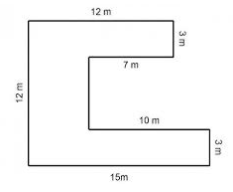 Answers:  1.  15 cm2	2.  52.5 cm2	3.  99 m2	4.  111 m2Layout #1Layout #1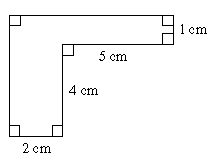 Basic Shape #1Basic Shape #2Area =Area =Total Area =Total Area =Layout #2Layout #2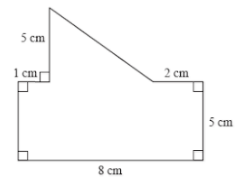 Basic Shape #1Basic Shape #2Area =Area =Total Area =Total Area =Layout #3Layout #3Layout #3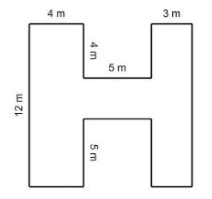 Basic Shape #1Basic Shape #2Basic Shape #3Area =Area =Area =Total Area =Total Area =Total Area =